Publicado en 20001 el 26/06/2019 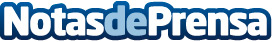 Botiquín del viajero: Consejos del Colegio de Farmacéuticos de Gipuzkoa para vacaciones sin sobresaltosEs importante consultar si hay que vacunarse antes de viajar a un destino concreto, llevar material de cura, medicamentos como anti inflamatorios o analgésicos, además de repelente de mosquitos, protección solar y los medicamentos correspondientes en el caso de los pacientes crónicosDatos de contacto:COLEGIO DE FARMACÉUTICOS DE GIPUZKOA Comunicación943223750Nota de prensa publicada en: https://www.notasdeprensa.es/botiquin-del-viajero-consejos-del-colegio-de Categorias: Medicina Industria Farmacéutica Viaje País Vasco Entretenimiento http://www.notasdeprensa.es